TitlesFootballEverything you need to know about footballI like footballSubtitlesWhat is football?Football Kits Football LeaguesWhy football is the best sportFact and Fiction Football is a team sport that has been played since 1863. Football is usually played in teams of eleven with ten players out on the field and one in goal.Football is a brilliant team sport that has been played for a long time. Football is played in teams of eleven. Football is the best sport in the world. In football, players wear kits. Each team usually has a different colour or design of kit with their club badge on it. Football kits are made up of a top, shorts and knee length socks. I football players wear awesome kits. Every team has a different kit and they all have cool designs and colours. Football kits are made up of a top, shorts and awful knee length socks. In Football, teams play in leagues. The highest level league in England is the Premier League. The highest quality teams play in this league and get points for winning or drawing a match. Teams get 3 points for a win, 1 point for a draw and no points for a loss. CaptionLiverpool FC Kit 2019-2020 seasonA Football KitPremier League Table January 2020League Table
Premier League BadgePhotos 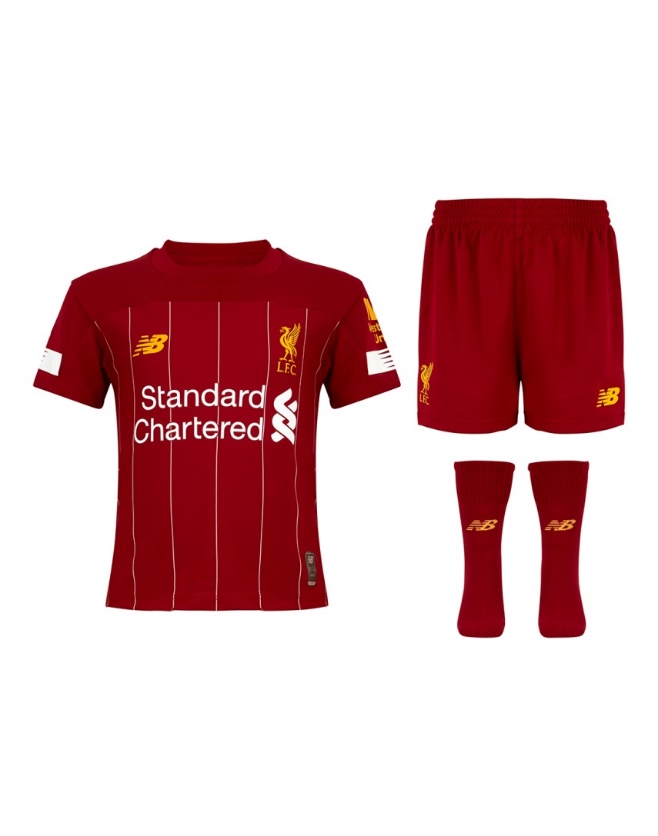 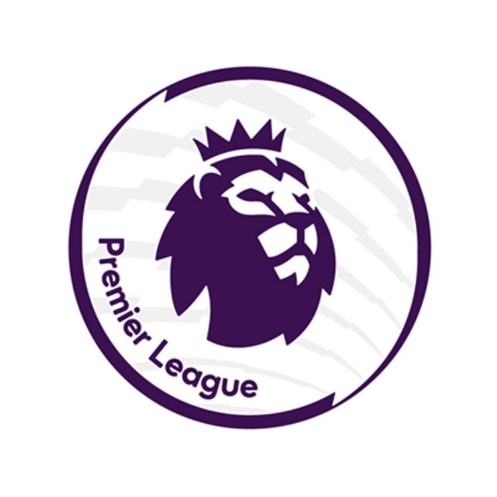 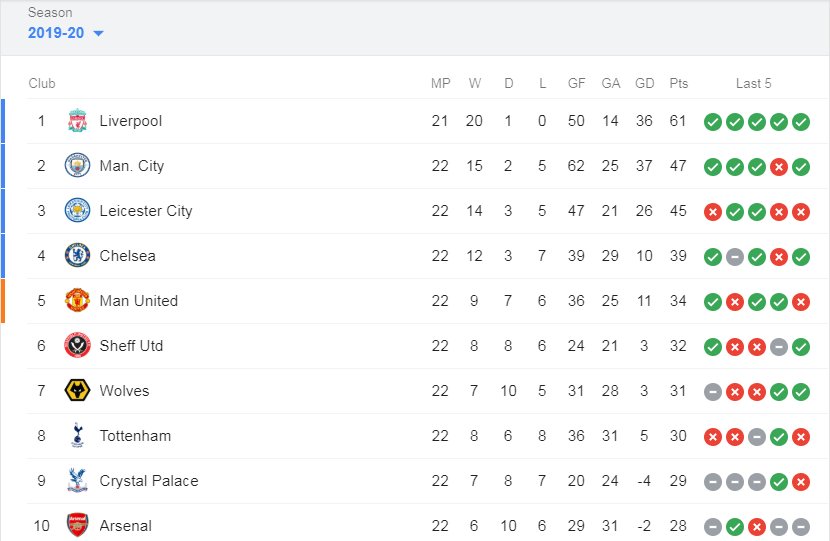 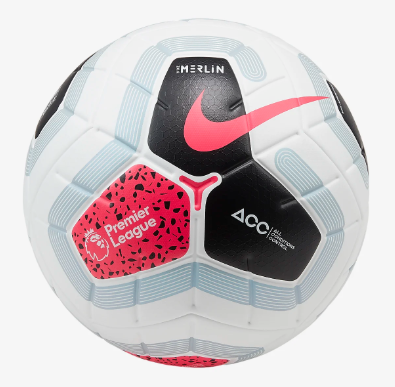 